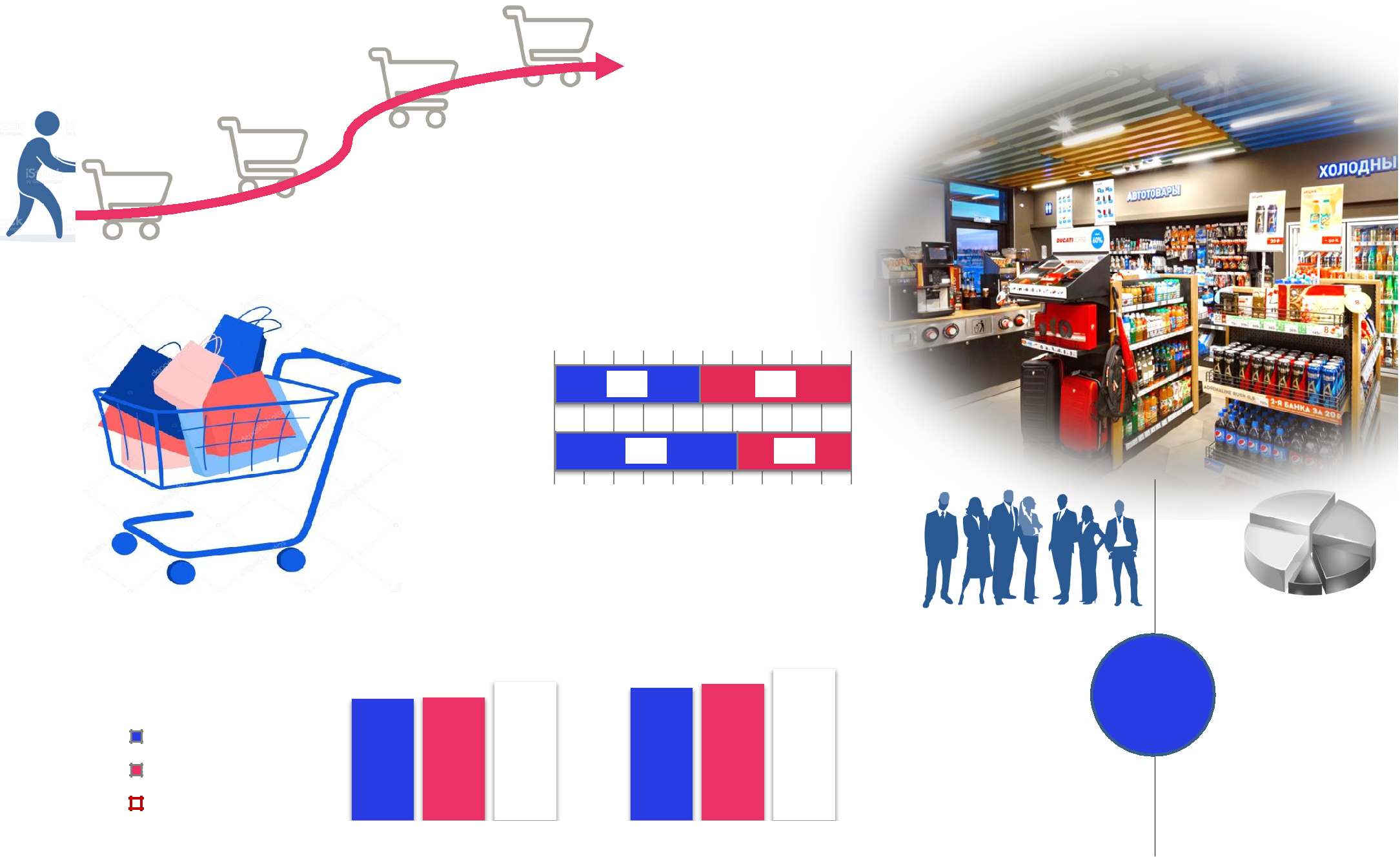 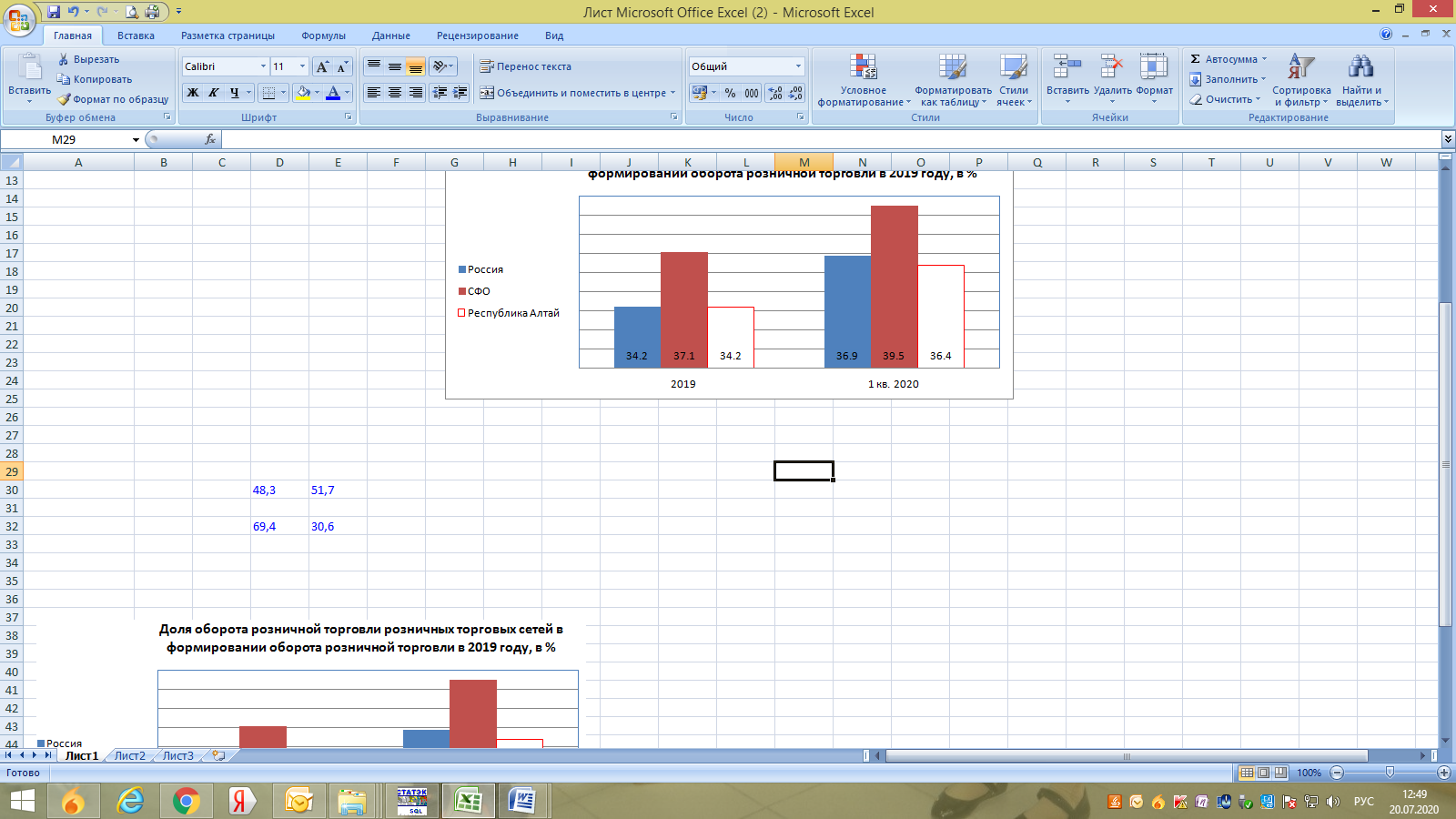                                                              Розничная торговля,                                                                                 всего                                                                   Розничные торговые                                                                   сети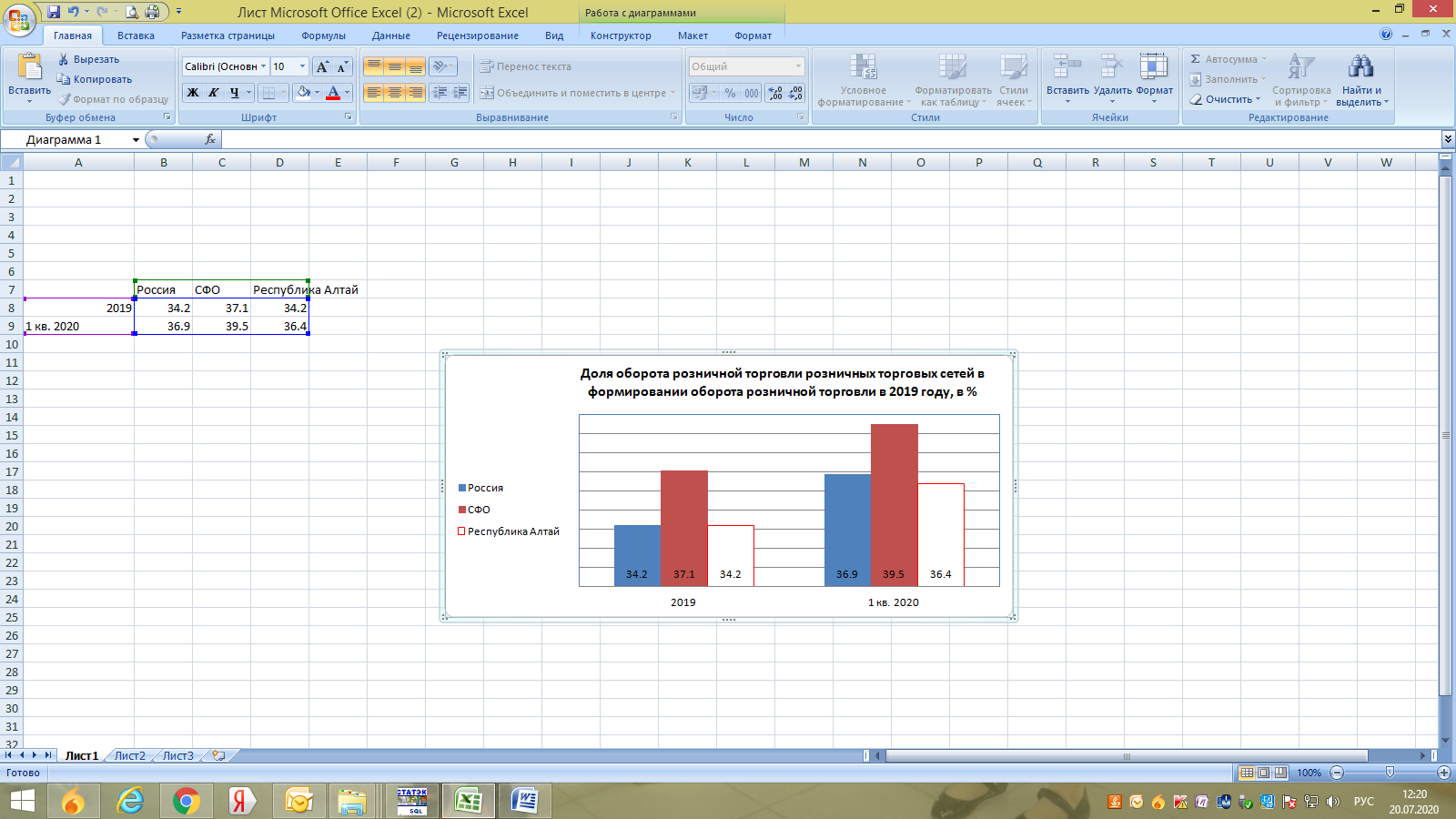 Оборот розничной торговлиОборот розничной торговли132,3132,3132,3132,3132,3Площадь торгового зала объектовПлощадь торгового зала объектовПлощадь торгового зала объектовПлощадь торгового зала объектовПлощадь торгового зала объектовПлощадь торгового зала объектовПлощадь торгового зала объектовна душу населения,на душу населения,132,3132,3132,3132,3132,3розничной торговлирозничной торговлирозничной торговлирозничной торговлирозничной торговлирозничной торговлитысяч рублей(кв.м на тысячу человек населения)(кв.м на тысячу человек населения)(кв.м на тысячу человек населения)(кв.м на тысячу человек населения)(кв.м на тысячу человек населения)(кв.м на тысячу человек населения)(кв.м на тысячу человек населения)       112,0       112,0       112,020192015201520152015884,8                           97,52017                           97,52017201620162016889,9201620162016889,9  58,7201720172017984,4  58,720182018201820181087,8201420182018201820181087,82014.2010.Структура оборота розничной торговли вСтруктура оборота розничной торговли вСтруктура оборота розничной торговли вСтруктура оборота розничной торговли вСтруктура оборота розничной торговли вСтруктура оборота розничной торговли вСтруктура оборота розничной торговли вСтруктура оборота розничной торговли вСтруктура оборота розничной торговли в2019 году, в % к итогу2019 году, в % к итогу2019 году, в % к итогу2019 году, в % к итогу2019 году, в % к итогу2019 году, в % к итогу2019 году, в % к итогу2019 году, в % к итогу3,0 тыс. работников илиобъем валовой добавленнойобъем валовой добавленной3,0 тыс. работников илистоимости за 2018 г –50,6 млрдстоимости за 2018 г –50,6 млрд6,0% от числа занятыхстоимости за 2018 г –50,6 млрдстоимости за 2018 г –50,6 млрд6,0% от числа занятыхрублей или 14,9% впо всем видам ОКВЭДрублей или 14,9% впо всем видам ОКВЭДТОРГОВЛЯТОРГОВЛЯобъеме ВРП республикиТОРГОВЛЯТОРГОВЛЯобъеме ВРП республикиоборот розничной201918.2% - торговыеоборот розничной18.2% - торговыеторговли – 29,0 млрдорганизации в общемрублей или 109,7% к 2018 года,рублей или 109,7% к 2018 года,количестве предприятий иколичестве предприятий иоборот оптовой торговли -оборот оптовой торговли -организаций38,8 млрд рублей или 101,9%38,8 млрд рублей или 101,9%